Student Government Association 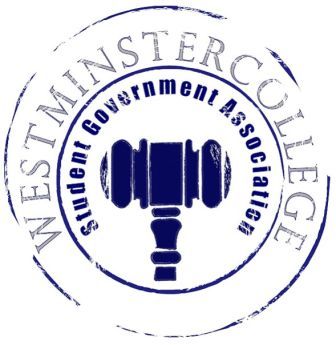 October 11, 2017Meeting MinutesPrayer by Vanessa Restifo Roll Call and AnnouncementsAll senators are here and accounted for except Sarah Jackson, Jessi Staudacher, and Emily Wright.Approval of MinutesMotion to approve last week’s minutes by Jessica Garcia Ramirez, seconded by Taylor Moon.Executive Officers ReportPresident – Carl CarpenterNeed a motion in New Business to talk about RolloverWelcome Professor Geidner!Have a safe and Happy Homecoming this weekend!Vice President – Anna DanielsCongratulations to the Senator of the Month(s)Secretary – Rachel TraunerThere are 36 in attendance Treasurer – Nataleigh KerrNo ReportOpen ForumCommittee MeetingsFinance – Tyler SheetsNo ReportAcademics – Austin ArrigoCommittees URAC CommitteePreliminary planning process for URACLooking at instead of a Keynote speaker, possibly having an Arts Hour to display the Arts programs 	Diversity – Jordan ShermanUpcoming EventsOctober 17th from 8:00 – 9:00 PM in Mueller, Disability Awareness will be hosting a movie and then a Q&A sessionThe next Civil Dialogue is scheduled for Tuesday, October 31st at 12:45 in LakeviewThe topic has not yet been determined, if you have ideas, please see or email Jordan ShermanThe Tunnel of Oppression is coming up; it is on November 2nd from 5:00 - 9:00 PMPlease think about having a group volunteer to host one of the rooms. You do not have to be in a specific Diversity organization, any club or organization is welcome to participate!	Special Events – Mackenzie BasallaHomecoming pep rally is Friday the 13th in the Gymnasium 7:15 PMIntroduction of Homecoming candidatesRecognize Senior athletesRepresentatives of each sport will come down to play Minute to Win It games!Service – Elizabeth SmithStaff Appreciation Breakfast will be Tuesday, November 21st  and is tentatively from 7:00 – 10:00 AMDonations for Hurricane relief are still coming in, we are doing very well and are getting ready to send them out	Student Concerns – Tanner EasleyNo Student ConcernsPublic Safety MeetingParking tickets on the weekend: Parking is technically enforced on the weekends and is specified in the Parking Contract you sign when you apply for your decalAnimal visitation Policy: In the Student Handbook, it says that animals are not permitted in the residence halls unless it is a service animal.Hoyt locked on the weekends: Custodial team changed their hours, and they were the ones to unlock it. By next weekend, that issue should be fixedFerg fire alarm: There were technical difficulties, but those have been fixedFAC next Thursday at 12:30 in the Wiesel Conference room; if you have any concerns Public Relations – Matt McDonaldVolunteer for Titan in the Homecoming Parade Jackson Gastmeyer volunteers!Old BusinessNo old businessNew BusinessMotion by Sarah Conn to discuss Rollover Ideas, seconded by Bryer Cochenour Senate engaged in a brainstorming session to come up with Rollover ideas. Those ideas mentioned will be discussed and investigated by the Slate for future discussion.Motion by Sarah Conn to close the discussion, seconded by Sam Stewart Open FloorDean Lassiter is having a Town hall meeting tomorrow at 12:45 PM in Berlin to discuss challenges that students are having and their experiences at Westminster so far.Phi Mu is still hosting their Chipotle event until 9:00 PMReminder for the Pep rally!Homecoming opens tonight on my.westminster at midnight and closes Friday night at 4:00 PMAlpha Gam is hosting their Newlywed Game right after the Pep rally on Friday; come out and support your candidates! Tickets are $3 from a sister and $5 at the door!AdjournmentMotion to adjourn by Cj Hilbert, seconded by Natalie Paoletta 